                    ESCUELAS EDUCACIONALES DEL NGC, Inc.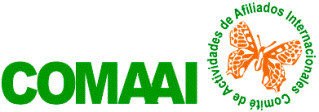 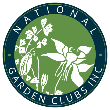 APLICACIÓN PARA UNA EXTENSIÓN, CURSO Y VIGENCIASEXTENSION APPLICATIONSOLICITUD PRESENTADA POR:  NOMBRE DEL CONSULTOR Name        NIC/Consultant    NOMBRE DEL ESTUDIANTE/ Student                   EMAIL:                                        CIUDAD/City:   ENTIDAD AFILIADA:  Club de Jardines        Consejo  NGC IA                          Grupo de Estudio       Federación NOMBRE DE ENTIDAD: Name  PAÍS/Country                                 FECHA Date INDIQUE EL MOTIVO DE PRESENTAR ESTA SOLICITUD: ReasonI.   ESTUDIANTE QUE SOLICITA EXTENSIÓN DE UN CURSO:         CURSO #:           Student: Request an Extension of Course #         FECHA DEL PRIMER CURSO            Date of first Course         EXTENDIDO POR LA ESCUELA: Extended:               Horticultura (GS)      Paisajismo (LDS)     Medio Ambiente (ES)II.   CONSULTOR QUE SOLICITA EXTENSIÓN DE VIGENCIA:    RAZÓN DE SOLICITAR  EXTENSIÓN  Reason :III. FECHA DE LA ÚLTIMA RENOVACIÓN:     Consultant: Date of last Refresher     EXTENDIDO POR LA ESCUELA: Extended:       Horticultura (GS)      Paisajismo (LDS)     Medio Ambiente (ES)IV. EXTENSIÓN APROBADA POR LA DIRECTORA DE ESCUELA:     Horticultura (GS)       Paisajismo(LDS)       Medio Ambiente (ES)     Extension approved by IA NGC School Chairman and date.     FECHA EN QUE SE OTORGA LA EXTENSIÓN:      Date of Extension authorized                                                     IA PN Noviembre 2022